Портфолио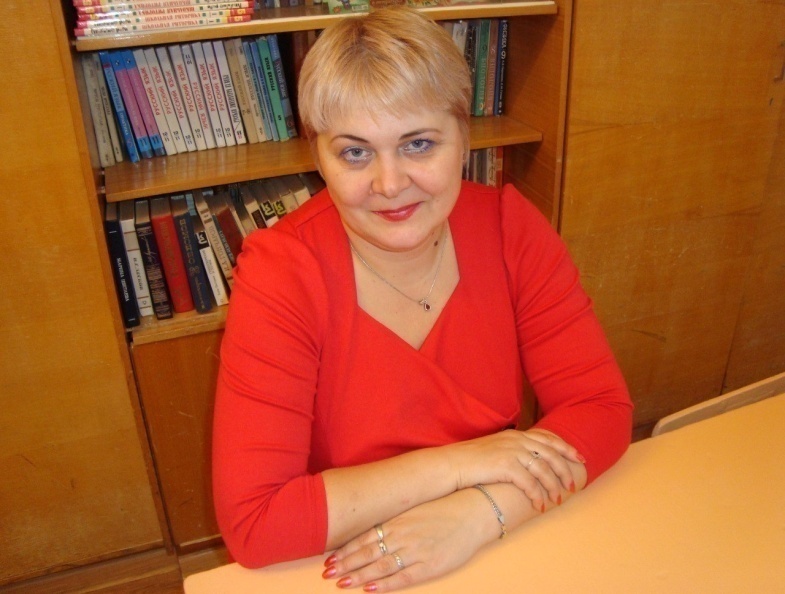 Гончар Татьяна Анатольевна	1971 года рожденияМуниципальное образовательное учреждение«Средняя общеобразовательная  школа №19» г. Ухтаучитель русского языка и литературыОГЛАВЛЕНИЕЛист самооценкиСамооценка результатов педагогической деятельности в форме информационно-аналитической справкиКритерий 1. Образовательные достижения учащихся1.1. Обученность учащихся в динамикеУровень обученности учащихся – это важнейший показатель деятельности учебного заведения и учителя в том числе. Учить и научить всех учащихся – это показатель профессионализма педагога. Для меня эта задача является одной из главных, результаты ее решения представлены в таблице, из которой следует, что за последние три года   освоение государственных программ по преподаваемым предметам составляет 100 % (Приложение 1.1.).Таблица 1Динамика уровня обученности учащихся за последние три года (в %)  Диаграмма 1Уровень обученности учащихся по русскому языку и литературеОб уровне обученности учащихся свидетельствует Государственная итоговая аттестация в  9 и 11 классах. С 2009 по 20014 год  мною было подготовлено к ЕГЭ, ОГЭ, ОВЭ по русскому языку 185 учащихся (19 – 11 класс, 166 – 9 класс). Результаты, представленные в таблицах 2 и 3, показывают 100% успеваемость выпускников.Таблица 2Результаты государственной (итоговой) аттестации учащихся  11 классов  по предмету «Русский язык» (2011-2012 уч. г.)(Приложение 1.1.1.)Диаграмма 2 Обученность выпускников на экзамене по русскому языку2011-2012Таблица 3Результаты государственной (итоговой) аттестации учащихся  9 классов по предмету «Русский язык» (2009-2010, 2012-2013, 2013-2014 уч. г.)(Приложение 1.1.2.)  Диаграмма 3ОПУ девятиклассников, ОПУ по УхтеТакие результаты достигнуты благодаря применению мною современных педагогических технологий, в том числе личностно-ориентированных  и информационно-коммуникативных.1.2. Качество знаний всех учащихся по предметуОсновной задачей общеобразовательного учреждения является обеспечение государственного стандарта для всех учащихся, а качество образования - главное конкурентное преимущество.  Оценка качества образования подразумевает оценку образовательных достижений ученика и оценку качества образовательного процесса. Оно во многом зависит от того, как учитель формирует ключевые компетенции учащихся и как учащиеся овладевают ими. Позитивная динамика качества знания по предметам «Русский язык», «Литература»  представлена в таблицах 4 и 5.Таблица 4Сравнительный анализ качества знаний учащихся  по предмету «Русский язык»(Приложение 1.1.)  Диаграмма 4 Качество знаний учащихся по русскому языкуДиаграмма 5Средний баллТаблица 5Сравнительный анализ качества знаний учащихся  по предмету «Литература»(Приложение 1.1.)  Диаграмма 6 Качество знаний учащихся по литературеДиаграмма 7Средний баллВ 2012 году во  время итоговой государственной аттестации учащиеся 11 класса, в котором я преподавала предмет «Русский язык»,  показали результаты выше результатов по республике Коми и России. Средний балл обученности моих учеников составил 61, 7 (что на 3,17 больше, чем по РК,  и на 0,2 балла больше,  чем по России). Результаты представлены в таблице 6.Таблица 6Результаты государственной (итоговой) аттестации учащихся  11 классов  по предмету «Русский язык»  (2011-2012 уч. г.)(Приложения 1.1.1,  1.2.1.)Диаграмма 8Средний балл учителя, по Ухте, по РК, по России	Качество знаний учащихся 9-х классов, сдававших экзамен в формах ОГЭ и ГВЭ,  представлено в таблице 7. Высокие показатели у учащихся, сдававших экзамен по русскому языку в 2013 и 2014 году. Среди других образовательных учреждений города мои учащиеся по результатам государственной (итоговой) аттестации занимают 4 место (Приложение  1.2.5.).Таблица 7 Результаты государственной (итоговой) аттестации учащихся  9 классов по предмету «Русский язык»(2009-2010, 2012-2013, 2013-2014 уч. г.)(Приложения 1.1.2., 1.2.2., 1.2.3, 1.2.4., 1.2.5.,1.2.6.)  Диаграмма 9  Качество знаний учителя,  качество по УхтеДиаграмма 10Средний балл учителя, средний балл по УхтеЗа добросовестный труд, достигнутые успехи в  обучении и воспитании подрастающего поколения награждена Почетной грамотой  Муниципального учреждения «Управления Образования» Администрации МОГО «Ухта», 2013 г. Приказ №05-14/87 от 15.12.2011г.Почетной  грамотой  Муниципального учреждения «Управления Образования» Администрации МОГО «Ухта», 2011 г. Приказ №05-08/140 от 30/09/2013г.За высокое качество подготовки выпускников в государственной (итоговой) аттестации награждена школьными почетными грамотами (Приложения 1.2.7, 1.2.8, 1.2.9, 1.2.10.).1.3.Количество учащихся, испытывающих интерес к изучению предмета         Применение различных форм работы на уроке: индивидуальной, коллективной, групповой, использование ИКТ, проектной деятельности, мультимедийных презентаций, вовлечения детей во внеурочную деятельность способствует развитию у учащихся познавательного интереса к предметам, любознательности, активности школьников на уроках,  повышению качества знаний.      О количестве учащихся, испытывающих интерес к изучению предмета «Русский язык», говорят результаты исследования школьного психолога. Ежегодно психолог нашей школы проводит  мониторинг предметных предпочтений. В период исследования с 2011 по 2014 год он показал,  что учащиеся проявляют большой интерес к предмету «Русский язык». Анкетирование показало, что более 90% ученикам нравятся уроки русского языка, причём наблюдается интерес учащихся к предмету. Надо отметить, что в процессе обучения детьми осознаётся важность предмета. Подавляющее большинство учащихся устраивает их учитель русского языка. Все ответы показывают положительную динамику в течение трех лет обучения.Таблица 8Результаты изучения психологической комфортностиучащихся на уроках русского языка(Приложение 1.3.1.)Итоги проверки состояния преподавания предмета «Русский язык» в 10 классе показали, что испытывают желание посещать данный предмет – 78% учащихся, испытывают интерес – 69%, эмоционально близки к учителю русского языка – 70%  (Приложение 1.3.2.).О повышенном интересе к предмету свидетельствует и рост  числа учащихся, участвующих во внеурочной деятельности по предмету. Анализ участия во Всероссийской предметной олимпиаде школьников в 2012-2013 учебном году показал максимальное количество учащихся (96%), принявших участие в олимпиаде по русскому языку и литературе, в 2013-2014 - 97% учащихся (Приложения 1.3.3., 1.3.4.).         Положительная динамика участия прослеживается в данных  таблицы 9:Таблица 9Результаты    школьного  тура  Всероссийской олимпиады		по русскому языку и литературе(Приложение 1.3.5.).Диаграмма 11Количество участников олимпиады по русскому языку и литературеКритерий 2. Организация и результативность внеурочной деятельности по предмету2.1 Количество учащихся, ежегодно вовлеченных во внеурочную деятельность по предмету           С целью развития у учащихся познавательного интереса к изучению предмета, расширения и углубления знаний, полученных на уроках, организуется внеурочная деятельность по предметам: конкурсы, проектная деятельность, творческие работы учащихся. Организация внеурочной деятельности дает возможность школьникам раскрыться, попробовать свои силы в разных областях творчества  (Приложение 2.1.).          В таблице 10 представлено количество  учащихся, вовлеченных во внеурочную деятельность по годам.                                                          Таблица 10Количество учащихся, вовлеченных во внеурочную деятельность(Приложения 2.1.1., 2.1.2., 2.1.3.,2.1.4, 2.1.5.,2.1.6, 2.1.7, 2.1.8., 2.1.9.,2.1.10.).2.2.Систематичность внеурочной деятельности по предмету   Внеурочная деятельность по предмету направлена не просто на развитие интереса к предметам «Русский язык» и «Литература», углубление материала и получение дополнительных сведений, но и на развитие личности школьников, воспитание гражданина и патриота своей страны. Система внеурочной деятельности просматривается через реализацию направлений:-элективные курсы, курсы по выбору, курсы внеурочной деятельности;- проведение внеклассных мероприятий;- конкурсы, олимпиады, игры, конференции;- организация исследовательской и проектной деятельности. Внеурочная деятельность позволяет наиболее успешно применять индивидуальный подход к каждому школьнику с учётом его способностей, более полно удовлетворять познавательные и жизненные интересы учащихся. Во внеурочной деятельности использую разнообразные виды работ: игры и игровые элементы, пословицы и поговорки, считалки, рифмовки, ребусы, кроссворды, головоломки, театрализованные постановки, сказки  (Приложение  2.2.1.). С 2011 по 2014 уч.г. я вела элективные курсы: «Тексты вокруг нас», «Деловое письмо», «Общение становится профессией», «Искусство общения». Таблица 11 показывает охват учащихся внеурочной деятельностью (элективы, курсы по выбору, курс внеурочной деятельности).Таблица 11Охват учащихся внеурочной деятельностью по предмету(Приложения 2.2.2.).С 2011 по 2013 год  вела курс внеклассной деятельности «Азбука журналистики», который предназначен для учащихся 7-11 классов общеобразовательной школы  (Приложение 2.2.3.).  Программа направлена на знакомство с профессией журналиста, а также предусматривает углубление и расширение знаний, умений и навыков по русскому языку. На занятиях по данной программе применяются следующие методы: анализ литературы и источников, дискуссии, имитации или анализ конкретных ситуаций и т.д. Используются следующие организационные формы: лекции, практические занятия, семинарские занятия.  Форма итогового контроля - защита проекта или портфолио. Составным элементом каждого занятия является работа по обогащению активного словарного запаса учащихся (расширение лексикона и работа по орфоэпии) (Приложение 2.2.4.). Итоговым продуктом занятий  является создание  проекта  школьной газеты «Время перемен»  (Приложения 2.2.5, 2.2.6, 2.2.7, 2.2.8.,2.2.9.). Все номера газеты опубликованы на школьном сайте http://mou-sosh19.ucoz.ru/index/shkolnaja_gazeta/0-41. В 2012 году наша школьная газета была участником республиканского конкурса «Лучшая газета образовательного учреждения» в рамках 2 Открытого Фестиваля «Традиции и новации»  (Приложение 2.2.10.).  Материалы газеты «Время перемен» были опубликованы в республиканском журнале «Радуга» №18 (434)  (Приложение 2.2.11.).     	В 2009-2013 г.  являлась руководителем секции «Филология» школьного научного общества «Гелиос» (Приложение 2.2.12.).  Цель данного направления работы: приобщение учащихся к исследовательской деятельности; пропаганда научных знаний; создание условий для развития творческих и интеллектуальных способностей учащихся (Приложения 2.2.13, 2.2.14.). Проектная деятельность способствует не только выявлению одаренных детей, но и дальнейшему их развитию, способности к самостоятельной и групповой деятельности, активной жизненной позиции, помогает учащимся в формировании самооценки. В процессе деятельности научного общества учащиеся,  являвшиеся членами «Гелиос», принимали участие в школьных, муниципальных во всероссийских конкурсах (Приложения 2.3.14.,2.3.26..,2.3.41.,3.1.11.).2.3. Наличие особых достижений учащихся по предметуПомимо победителей в школьных олимпиадах (Приложение 1.3.5.), интеллектуальных марафонах (Приложение 2.1.7.), общешкольных  научно-исследовательских конференциях (Приложения  2.3.1., 2.3.2.), конкурсах школьного уровня (Приложения 2.3.3, 2.3.4., 2.3.5., 2.3.6.), мои ученики участвуют и побеждают в конкурсах и олимпиадах муниципального, республиканского и всероссийского уровня. В 2013 году   ученица  8-В класса Иванова Маргарита  заняла 1 место в республиканском конкурсе  сочинений «Рациональное питание-залог здоровья». В 2014 году ученица 9-В класса  Шерснева Инна  заняла 2 место в республиканской  олимпиаде по литературе Коми.          Учащиеся 8 и 9 классов в 2013 и 2014 г. Поспелов Артем, Владыцкая Валентина, Баракшина Валерия, Смирнов Павел заняли призовые места во всероссийской олимпиаде по русскому языку «Олимпус».          Балогланова Эльмира, ученица 9-В класса,  стала  лауреатом всероссийского фестиваля исследовательских и творческих работ учащихся «Портфолио ученика».Таблица 12Наличие особых достижений  учащихся по предмету(Приложения2.3.7.,2.3.8.,2.3.9.,2.3.10.,2.3.11.,2.3.12.,2.3.13.,2.3.14.,2.3.15.,2.3.16.,2.3.17.,2.3.18.,2.3.19.,2.3.20.,2.2.10.,2.3.21.,2.3.22.,2.3.23.,2.3.24.,2.3.25.,2.3.26.,2.3.27.,2.3.28.,2.3.29.,2.3.30.,2.3.31.,2.3.32.,2.3.32.,2.3.33.,2.3.34.,2.3.35.,2.3.36.,2.3.37.,2.3.38.,2.3.39.,2.3.40.,2.3.41.).За особые достижения учащихся была награждена дипломами за организацию сверхпрограммной  общероссийской предметной олимпиады «Олимпус. Зимняя сессия», апрель 2013г., май 2014г.(3605); благодарностью от начальника МУ «Управления образования администрации МОГО «Ухта» за подготовку призера  муниципальной научно-практической конференции «Творчество. Сотрудничество. Поиск.», 2013г.; благодарственным письмом за подготовку победителя республиканского конкурса творческих работ по пропаганде здорового питания среди образовательных учреждений всех типов и видов «Рациональное питание - залог здоровья», приказ Министерства образования Республики Коми.№169 от 1.07.2013г.; грамотой начальника МУ «Управление культуры администрации МОГО «Ухта», приказ №110 от 6 декабря 2013 года; благодарственным письмом за подготовку победителя республиканской олимпиады школьников по предмету «Литература Республики Коми», приказ Министерства образования №141 от 08.05.2014г. (Приложения 2.3.42.,2.3.43.,2.3.26.,2.3.44.,2.3.45.,2.3.46.).Критерий 3. Обеспечение высокого качества организации образовательного процесса на основе эффективного использования современных образовательных технологий, в том числе информационных3.1. Активное использование проектных и исследовательских технологий в образовательном процессеИсследовательская деятельность является основным методом обучения для любого учителя на сегодняшний день. В своей профессиональной деятельности я использую проектные и исследовательские технологии (Приложение 3.1.1.).  Выполненные учениками учебные проекты или исследования  -  это возможность максимального раскрытия их творческого потенциала. Это деятельность,  которая позволяет проявить себя индивидуально или в группе, попробовать свои силы, приложить свои знания, принести пользу, показать публично достигнутый результат.Процесс обучения самостоятельной проектной и исследовательской деятельности учащихся стремлюсь выстраивать в виде целенаправленной систематической работы         с учётом возрастной специфики, т.к. на первый план у подростка выходят цели освоения коммуникативных навыков. Поэтому проектную или исследовательскую деятельность организую преимущественно в групповых формах, при этом не лишаю ученика возможности выбора индивидуальной формы работы. Работа по совершенствованию навыков исследовательской деятельности проводится на отдельных уроках русского языка и литературы (мини-исследования, мини-проекты), а также при изучении целой темы (Приложения 3.1.2.,3.1.3.).Темы детских работ выбираем из любой содержательной области (предметной, межпредметной, внепредметной), проблемы — близкие пониманию и волнующие подростков в личном плане, социальных, коллективных и личных взаимоотношений. Получаемый результат должен быть социально и практически значимым.        Презентацию результатов проектирования или исследования провожу на обобщающих уроках, на внеклассных мероприятиях, на занятиях элективных курсов, курса внеклассной деятельности «Азбука журналистики», на школьной конференции научного общества «Гелиос» (Приложения 2.2.8.,3.1.3.,3.1.4.,3.1.5.,3.1.10.).        Проектные технологии используются при создании школьной газеты, при создании обучающих таблиц по русскому языку, опорных конспектов, при оформлении стенда для кабинета (Приложения 2.2.5.,2.2.6.,2.2.7.,2.2.8.,3.1.6.). Активизировать познавательный интерес школьников помогает   разработанный дидактический материал: рабочие карты на печатной основе, раздаточный материал, видеоматериалы с выступлениями учащихся, а также мультимедийные презентации по темам курса, подготовленные вместе с учащимися. Это стало возможным благодаря использованию ИКТ при организации проектно-исследовательской деятельности учащихся.  В ходе ученического исследования используются разнообразные источники: текст учебника, научно-популярная литература, документы, ресурсы Интернета, материалы СМИ и др. Учащиеся по заданному алгоритму действий проводят исследование, оформляют его в виде письменной работы, на электронных носителях и готовятся к презентации своего проекта.   На уроках  учащиеся под моим руководством работают над мини-проектами «Лингвистические сказки», «Как писать сочинение?», «Диктанты на засыпку» и др.       Повышается интерес к изучаемому предмету, облегчается усвоение учебного материала, включается  в работу на уроке каждый ученик, возможен контроль каждого задания. Творческие задания дают возможность проявить себя любому из учащихся. Проект «Счастье одинокого человека» был опубликован в электронном СМИ. Учащиеся участвуют в конкурсах проектов и исследований на муниципальном и всероссийском уровнях (Приложения 2.3.15., 2.3.26., 2.2.8., 3.1.7., 3.1.8.,3.1.9.,3.1.10.,3.1.11.,3.1.12.).3.2.  Использование ИКТ в образовательном процессеДля человека, живущего в рамках современной цивилизации, характерно стремление к визуальному восприятию информации. Это культурное явление приводит к тому, что в процессе информационной коммуникации зрительный знак преобладает над текстовым. Предметы «Русский язык» и «Литература» не являются исключением. Возможности ИКТ по хранению и передаче информации позволяют решить следующие задачи:повысить информационную насыщенность урока;выйти за рамки школьных учебников, дополнить и углубить их содержание. Для себя я поставила следующие задачи:1.совершенствование и развитие навыков использования ПК, локальных и глобальных сетей;2.ознакомление с программами общего и учебного назначения, моделирующими средами, а так же с возможностями их использования в учебном процессе;3.ознакомление и овладение методиками преподавания гуманитарных предметов с использованием ИКТ;4.усовершенствование навыков работы с электронной информацией (поиск, анализ, систематизация, конвертация и пр.) Для подготовки к урокам и на уроках русского языка и литературы  я использую следующие программы общего назначения: Microsoft Word, Microsoft Excel, Microsoft PowerPoint,  Adobe Photoshop. Спектр применения этих  программ в учебном процессе  велик. Они  используются для создания наглядности, контролирующих тестов, творческих образовательных продуктов учащимися и пр. Программа PowerPoint  обладает большим потенциалом  экранизации художественных произведений. Я составляю презентации сама либо пользуюсь готовыми (Приложение 3.1.2.). В Интернете представлен набор готовых учебных презентаций по русскому языку и литературе: http://center.fio.ru/som/, http://prezentacii.com/po_russkomu_yaziku/,
http://www.rusedu.ru/russkij-jazyk-i-literatura/list_.., 
http://ruppt.ru/8-klass/, http://prezented.ru/literatura/Пользуясь сетью Интернет, мои ученики используют поисковые системы Yandex,  Google и др. для поиска необходимого материала, для написания рефератов, сообщений, при изучении творчества поэтов и писателей, при подготовке к проектным и исследовательским работам. Ученики свободно ориентируются в информационном пространстве: создают школьные проекты с использованием ИКТ, используют для представления своих работ самостоятельно выполненные компьютерные презентации (Приложения 2.2.8, 3.1.10.), выполняют учебные и творческие задания, тренировочные экзаменационные тесты (Приложение 3.1.2.).В своей работе использую следующие цифровые порталы: www.pedsovet.org, www.naurok,   www.uchportal, www.pedgaseta, www.metodisty, www.procholu.ru,  www.beginschool, http://www.1september.ru/ru/.Интернет я рассматриваю как часть информационно - коммуникационной предметной среды, которая содержит богатейший информационный потенциал. В Интернете можно найти сайт  управления образования Ухты, ознакомиться с информацией по различным конкурсам, итогам олимпиад и т.д.  Телекоммуникационные возможности Интернета можно использовать для организации дистанционного обучения и для организации общения с помощью форумов, чатов. Поэтому с  учащимися работаю дистанционно. В  своей работе использую электронную почту (tatyanochka1971@mail.ru), социальную сеть «В контакте», страницу 5-А http://vk.com/public76996412, скайп, свой сайт (http://nsportal.ru/gonchar-tatyana-anatolevna) и личную страницу на сайте МОУ «СОШ №19» http://mou-sosh19.ucoz.ru/index/gonchar_tatjana_anatolevna/0-219 . Ученики получают домашние задания и индивидуальные поручения (Приложение 3.2.1.).    Работая с детьми дистанционно, использую элементы кейс-технологии (синтез проблемного обучения, информационно-коммуникативных технологий, метода проектов) (Приложение 3.2.2.). Использование разных форм кейс-технологии позволяет ученикам работать с дополнительными материалами, дает возможность осваивать современные информационные технологии, самому готовиться к аттестации.  Учителю помогает организовать  учебный процесс, сокращает затраты времени на подготовку к урокам. Итоги использования компьютерных технологий таковы: 
- повышение эффективности обучения (развитие интеллекта школьников и навыков самостоятельной работы по поиску информации; разнообразие форм учебной деятельности детей на уроке); 
- осуществление индивидуального подхода в обучении;
- расширение объема предъявляемой учебной информации; 
- обеспечение гибкости управления учебным процессом (отслеживание процесса и результата своей работы); 
- улучшение организации урока (дидактический материал всегда имеется в достаточном количестве); 
- повышение качества контроля знаний учеников и разнообразие его формы; 
- включение детей в коллективную деятельность в парах, в группах; 
- повышение интереса ребенка к изучению предмета и к учению в целом, улучшение качества образования, активизация творческого потенциала ученика и учителя; 
- включение школьников и педагогов в современное пространство информационного общества, самореализация и саморазвитие личности ученика. Использование ИКТ позволяет формировать культурные, учебные, коммуникативные,  исследовательские, проектировочные, рефлексивные, интеллектуальные и другие   компетентности учащихся.3.3. Использование технологий, обусловленных спецификой преподаваемого предмета В своей педагогической деятельности я использую разные педагогические технологии. Такие современные технологии, как исследовательская и проектная,  технология развития критического мышления через чтение и письмо, проблемно-диалогическое обучение, информационные технологии помогают реализовать личностно-ориентированный подход в обучении русскому языку и литературе, обеспечивают индивидуализацию и дифференциацию обучения с учетом способностей детей, их уровня обученности (Приложение 3.1.1.).Проектная технология актуализирует важнейшие речевые умения, вовлекая учеников во все виды речевой деятельности (говорение, аудирование, чтение, письмо), совершенствует умение работать с текстами разных стилей и типов речи на уровне информационно-смысловой обработки. Исследовательская технология помогает организовать поисковую, познавательную деятельность учащихся путем постановки учителем познавательных и практических задач, требующих самостоятельного творческого решения. Уроки-исследования очень эффективны при повторении, обобщении, комплексной работе с текстом.           Технология развития критического мышления через чтение и письмо позволяет  создать  условия  для  усвоения  темы, развивает готовность  мышления  к  усвоению  новых  способов  деятельности, развивает  мыслительные операции  школьников,  навыки самоконтроля, схематичного  мышления, адекватной  самооценки. Кроме этого, данная технология помогает развивать у учащихся коммуникативные УУД, создает благоприятную атмосферу поддержки и заинтересованности, уважения и сотрудничества.  На уроках коллективный способ обучения, так как основой является работа учащихся в динамических парах и группах. Тексту отводится приоритетная роль: его читают, пересказывают, анализируют, трансформируют, интерпретируют, обсуждают, сочиняют (Приложения 3.3.1., 3.3.2.,3.1.2.).Проблемно-диалогическая технология   обеспечивает  творческое усвоение знаний учащимися посредством специально организованного мною диалога.  Сначала в подводящем диалоге помогаю ученикам поставить учебную проблему, т.е. сформулировать тему урока,  вопрос для исследования, тем самым вызываю у школьников интерес к новому материалу, формирую познавательную мотивацию. Затем посредством побуждающего  диалога  организую поиск решения знания (Приложение 4.1.9.). 	Считаю необходимым применение на уроках русского языка и литературы информационных технологий, так как они способствуют совершенствованию практических умений и навыков, позволяют эффективно организовать самостоятельную работу и индивидуализировать процесс обучения, повышают интерес к урокам русского языка и литературы, активизируют познавательную деятельность учащихся, осовременивают урок (Приложения 2.2.8., 3.1.2.,3.1.3.).Мои уроки  и внеклассную деятельность отличает атмосфера сотрудничества, сотворчества учителя и учеников. Технология сотрудничества положена в основу взаимодействия всех участников образовательного процесса.Использование современных методов и приемов служат формированию компетентностей школьников, их личностному развитию.  Результативность использования мною данных педагогических технологий выражается в самореализации учащихся, в их уровне воспитанности и занятости во внеурочной деятельности.  Занятия, в которых преобладают перечисленные технологии, дают мне возможность как педагогу максимально приблизить обучение к реальной жизни и связать теоретический материал с практической деятельностью.Критерий 4. Профессиональное развитие учителяЭффективность урочной и внеурочной деятельности может быть достигнута при условии обеспечения высокой компетентности и профессионального мастерства учителя. Поэтому главная цель методической работы – это непрерывное совершенствование компетенций педагога через курсы повышения квалификации, самообразование и участие в конкурсах профессионального мастерства.4.1. Освоение программ  повышение квалификации или профессиональной переподготовкиПовышение квалификации является важным условием для профессионального роста педагога.  Участие в семинарах, конференциях муниципального, всероссийского уровня, обучение на  педагогических курсах носят системный характер и  позволяют мне, как учителю и классному воспитателю, постоянно повышать свой профессиональный уровень. Таблица 13Семинары, конференции, форумы(Приложения 4.1.1.,4.1.2.,4.1.3.,4.1.4.,4.1.5.,4.1.6.)	Таблица 14Курсы повышения квалификации(Приложения 4.1.7.,4.1.8.)        Прохождение курсов, участие в конференциях, семинарах, форумах  помогло мне не только узнать много нового, но и применить теоретические знания на практике. Знания, полученные на курсах, семинарах, позволили мне внедрить в педагогическую практику различные современные формы и методы подачи материала на уроках и во внеурочной деятельности. У меня появилось  желание создавать презентации уроков, использовать видеофрагменты, участвовать в конкурсах педагогического мастерства. Полученные знания  использую в своей практической деятельности, что позволяет мне планировать и организовывать учебный процесс с использованием  разных образовательных технологий. (Приложения 3.1.2.,4.1.9.,4.1.10.). Подтверждением высокого качества организации учебного процесса являются положительные показатели уровня качества знаний учащихся, высокий процент учащихся,  испытывающих интерес к изучению предмета,  результаты учащихся на ЕГЭ, ОГЭ, в  олимпиадах муниципального и республиканского уровней.4.2. Методическая работа по предмету	Теоретические знания, полученные на курсах повышения квалификации, проблемы, выявленные в ходе подготовки проектов, исследований, пробных тестирований  в  форме и по материалам ЕГЭ, стали отправной точкой для выбора темы самообразования («Формирование коммуникативной компетенции у учащихся 5-9 классов на уроках русского языка), над которой я работаю с 2010  по 2015г. (Приложение 4.2.1.).В период с 2008 года по настоящее время (2014г.) являюсь руководителем   школьного методического объединения учителей русского языка и литературы (Приложения 4.2.2.,4.2.3.). Повышая свой профессиональный уровень, активно участвую в работе школьного и городского методического объединения учителей русского языка и литературы, в педагогических советах, семинарах, выступаю по различным темам с докладами, отчетами, представляю свой педагогический опыт, провожу открытые уроки и мероприятия, организую работу по самообразованию учителей  (Приложение 3.1.2.).Под моим руководством методическое объединение учителей русского языка и литературы нашей школы занимает высокие позиции в рейтинге  методических объединений г.Ухты.Таблица 15Рейтинг методических объединений учителей русского языка и литературы г.Ухты(Приложения 4.2.4.,4.2.5.,4.2.6.,4.2.7.)Диаграмма 12В период с 2009 по 2012 г. являлась руководителем секции «Филология» школьного научного общества «Гелиос» (Приложение 2.2.12.).В течение всего аттестационного периода  принимала участие в составлении заданий и проверке школьных олимпиад по русскому языку, литературе, участвовала в работе жюри по проверке проектно-исследовательских работ школьной научно-практической конференции, интеллектуального марафона (Приложения 2.1.9.,2.1.10.,4.2.8.,4.2.9.,4.2.10.). Являлась экспертом ГИА на муниципальном уровне, участвовала в проведении и проверке Тотального диктанта (Приложения 4.2.11.,4.2.12.,4.2.13.).4.3.Систематическая работа по обобщению собственного педагогического опыта в любой письменной форме: конспект,  методическая разработка,  публикация и т.д., в т.ч. через Интернет	Мой педагогический опыт обобщен на школьном, муниципальном, республиканском и федеральном уровнях на своем сайте в Интернете (http://nsportal.ru/gonchar-tatyana-anatolevna), на страницах СМИ «Завуч.Инфо», «Первое сентября» (Приложения 4.3.1.,4.3.2., 4.3.3.).Таблица 16Систематическая работа по обобщению педагогического опыта(Приложения 4.3.4.,4.3.5.,4.3.6.,4.3.7.,4.3.8.,4.3.9.,4.3.10.).	Работая с 2010 года над темой самообразования «Формирование коммуникативной компетенции у учащихся 5-9 классов на уроках русского языка (Приложение 4.2.1.), я собираю теоретический, практический материал, с которым знакомлю коллег в школе и в городском методическом объединении. Результатом методической работы учителя являются подготовленные им дидактические материалы, рекомендации, пособия. Мною  разработаны:сборник текстов для учащихся «Изложения. 9 класс. ГИА»;дидактические материалы для учащихся «Тематические тесты для учащихся 11 классов»;пособие для учителя «Технология обучения сжатому изложению»;видеотека по литературе для учащихся «Экранизация художественных произведений (10-11 кл.)»;методическое пособие для учителей «Формирование коммуникативной компетенции у учащихся 5-9 классов на уроках русского языка и литературы» (Приложение 4.3.11.).4.4. Трансляция обобщенного личного педагогического опытаС обобщением личного педагогического опыта я выступала на Всероссийских   видеоконференциях «Школьные СМИ», «Процесс-фолио предметного и профессионального самоопределения ученика»,  «Исследовательская деятельность учащихся в системе работы учителя», участвовала в муниципальном педагогическом форуме ««К достижению новых образовательных результатов через реализацию содержания Стандарта второго поколения и освоения современных образовательных технологий», в  семинаре ««Проблемы содержательного и методического обеспечения ФГОС по русскому языку» (Приложения 4.1.1.,4.1.2.,4.1.3.,4.1.4..4.1.5.).	    Не менее важными для профессионального роста педагога я считаю подготовку и проведение открытых уроков,  мероприятий на школьном, муниципальном, республиканском уровнях (См. таблицу 14, приложения 4.3.4.,4.3.5.,4.3.6.,4.3.7.,4.3.8.,4.3.9.,4.3.10.).	    Обобщенный личный педагогический опыт представлен на федеральном уровне на  сайте в Интернете (http://nsportal.ru/gonchar-tatyana-anatolevna), на страницах СМИ «Завуч.Инфо», «Первое сентября» (Приложения 4.3.1.,4.3.2., 4.3.3.).4.5. Участие в профессиональных конкурсахВ 2013-2014 учебном году я участвовала в профессиональных конкурсах муниципального, республиканского, федерального, международного уровнейТаблица 17Участие в профессиональных конкурсах(Приложения 4.5.1., 4.3.10., 4.5.2.,4.5.3.,4.5.4.,4.3.3.).Критерий 5. Здоровьесбережение в образовательном процессеОсновная цель образования – развитие и обучение ребенка при сохранении здоровья. Как учитель и классный руководитель я поставила перед собой цель – обеспечить школьнику возможность сохранения здоровья за период обучения в школе, сформировать у него  знания, умения в повседневной жизни. В достижении этой цели мне помогает использование в урочной и внеурочной деятельности здоровьесберегающих технологий (Приложение 3.1.1.).Здоровьесберегающие образовательные технологии — это системный подход к обучению и воспитанию, построенный на стремлении педагога не нанести ущерб здоровью учащихся. В учебно-воспитательном процессе я применяю следующие  здоровьесберегающие технологии: технологии, обеспечивающие гигиенически оптимальные условия образовательного процесса;технологии оптимальной организации учебного процесса и физической активности школьников;разнообразные психолого-педагогические технологии.  При организации учебной деятельности  - проветриваю кабинет (утвержден график проветривания кабинета) (Приложение 5.1.), контролирую освещенность кабинета;- особое внимание уделяю  оформлению кабинета.   Внешний  вид кабинета должен настраивать  на рабочий лад, создавать  ощущение комфорта. С этой целью слежу за  санитарным состоянием кабинета (чистотой пола, мебели) класса,  занимаюсь озеленением кабинета, на стенах и стеллажах в кабинете стараюсь выкладывать качественные и эстетичные наглядные пособия, дидактический материал (Приложение 5.2.). Оформлен «Уголок здоровья», в котором даны  рекомендации  для родителей и учащихся по сохранению физического, психического здоровья (Приложение 5.3.);- рассаживаю учащихся с учетом медицинских показаний;- использую разные виды учебной деятельности:  опрос, лекция, чтение, слушание, рассказ, ответы на вопросы, решение задач, рассматривание, списывание и т. д.;- чередую различные виды преподавания: словесный, наглядный, самостоятельная работа, аудиовизуальный, практическая работа, самостоятельная работа;- учитываю возрастные особенности развития психики школьника: виды памяти, мышления, внимания;- мои уроки содержат оздоровительные моменты: физкультминутки, динамические паузы, минутки релаксации, дыхательная гимнастика, гимнастика для глаз. Очень часто    физкультминутки проводят  сами  дети. Моя задача - научить детей пользоваться необходимым набором упражнений для саморелаксации не только на уроке в школе, но и дома (Приложение 5.4.);- стараюсь построить содержательную часть урока таким образом, чтобы она содержала вопросы, связанные со здоровьем, здоровым образом жизни;- мотивирую деятельность учащихся на уроке с помощью  оценки, похвалы, поддержки, использую соревновательный момент;- использую  методы,  способствующие  активизации	 учащихся (например, ученик выступает в роли учителя, исследователя, деловая игра  «Суд над..», дискуссия по  поставленной  проблеме, дидактические игры «Поле чудес», «В гостях у сказки», «Найди лишнее»,  коммуникативные игры-упражнения.  Использую в своей работе нестандартные уроки: уроки-сказки, уроки-соревнования, уроки-экскурсии) (Приложения 5.5.,5.6.);-контролирую время использования ТСО (в соответствии с санитарными нормами);- создаю положительный эмоциональный климат на уроке. С  целью разрядки использую поговорки, известные высказывания, отрывки стихотворений, юмористические или поучительные картинки, истории, музыкальные минутки.Большую работу по сохранению здоровья детей провожу и во внеурочной деятельности: классные часы, внеклассные  мероприятия. Ученики моего класса ежегодно участвуют в общешкольном Дне Здоровья, проводят анкетирование среди учащихся школы, в соответствии  с полученными результатами оформляют выставку-стенд «Не делай этого!» (Приложения 5.7., 5.8.,5.9.,5.10.,5.11.). Дети с удовольствием участвуют в конкурсе презентаций «Мы за здоровый образ жизни», в конкурсе  сочинений «Рациональное питание-залог здоровья» (Приложения 2.3.14.,2.3.21.,2.3.22.,2.3.23.).Я работаю с детьми, имеющими разные особенности в психологическом и физическом развитии. Ежегодно веду  занятия по русскому языку и литературе с учащимися с ограниченными возможностями здоровья, составляю рабочие программы для индивидуального обучения (Приложение 5.12.). В  2013-2014 учебном  году составила рабочую программу по русскому языку и программы курсов по выбору «Искусство становится профессией», «Искусство общения» для учащихся 9-Д класса с ограниченными возможностями здоровья (Приложение 5.13.). Правильно организованная мною индивидуальная и дифференцированная работа, использование здоровьесберегающих технологий дают положительные результаты: в 2013-2014г. 14 учащихся с ограниченными возможностями здоровья успешно сдали ГВЭ по русскому  языку (100% успеваемость, 92,8% качество знаний (по г.Ухте - 65%), средний балл 4,2 (по  г.Ухте - 4)), продолжают обучение в 10 классе нашей школы и в профессиональных заведениях города (Приложения 1.1.2.,1.2.6.). Своим опытом по здоровьесбережению  делюсь с коллегами, выступала на заседаниях ШМО учителей русского языка и литературы по темам: «Использование технологий, имеющих здоровьесберегающий ресурс, при подготовке и проведении уроков и занятий внеурочной деятельности», «Здоровьесбережение  учащихся при применении ИКТ» (Приложения 4.3.6.,5.14.).                  Имею публикацию   в электронном СМИ по проблеме здоровьесбережения в образовательном процессе.  Статья  «Здоровьесбережение в школе» опубликована в социальной сети работников образования nsportal.ru (http://nsportal.ru/gonchar-tatyana-anatolevna)Критерий 6. Вовлечение родителей в образовательный процессУ семьи и школы общие цели, единые задачи: реализация всех возможностей ребенка, формирование его личности. Поэтому  в одном звене находятся педагог-ребенок-родитель. Родители  моих учащихся принимают активное участие  в воспитательной работе школы, класса, которая строится по таким направлениям:1. «Я  – гражданин»;2. «Нравственность»;3. «Учеба и труд»;4. «Здоровье»;5. «Природа и человек»;6. «Культура»;7. «Семья». Содержание сотрудничества классного руководителя с родителями включает такие направления:1. психолого-педагогическое просвещение (консультации, собрания); 2. вовлечение родителей в воспитательный процесс (внеклассные мероприятия);3. участие в управлении учебно-воспитательным процессом школы (участие в работе общешкольного родительского комитета).В своей работе я стараюсь создавать условия для участия семьи в воспитательном процессе, привлекать родителей к участию в самоуправлении школой. На родительских собраниях совместно с родителями учащихся согласуется единая стратегия и тактика воспитательной работы. Из данных таблицы 17  можно сделать вывод о высоком уровне посещаемости родительских собраний. Таблица 18(Приложение 6.1.).	С целью повышения  педагогической культуры родителей, организации совместной деятельности школы и семьи по воспитанию  учащихся,  в нашей школе систематически проходят лектории для родителей. В 2011 году я проводила общешкольный лекторий  на тему «Конфликты в семье и школе. Пути преодоления  конфликтов», информация  которого, надеюсь, помогла многим родителям  преодолеть трудности в решении конфликтных ситуаций в семье (Приложения 6.2.,6.3.).Родители моих учеников часто принимают участие в организации и проведении  совместных классных часов (в дискуссионных формах:
дебаты,  дискуссия,  конференция, круглый стол,  вечер вопросов и ответов; в форме  состязательного характера: конкурсы, викторины, путешествия, эстафеты полезных дел, презентации, турниры;  в творческих формах:  выставка,  устный журнал,  живая газета,  представление (проектов);  в игровых формах: ролевые, сюжетные, интеллектуальные игры). Именно совместно приготовленные и  проведенные классные часы содействуют взаимопониманию между детьми и их родителями, повышают интерес родителей к проблемам подростков (Приложения 6.4.,6.5.). Родители принимают активное участие в совместных с детьми мероприятиях. Традиционными стали походы  в конце учебного года, праздник «Новый Год», «С любовью к маме», «Веселые старты» (Приложения 6.6.,6.7.,6.8.,6.9.). Благодаря участию родителей в образовательном и воспитательном процессе, ученики моего класса участвуют и побеждают в различных конкурсах (Приложения 6.10.,6.11.,6.12.,6.13).Ежегодно в школе проводится мониторинг удовлетворенности родителей работой школы по методике Е.Н.Степанова и мониторинг удовлетворенности учащихся школьной жизнью по методике А.А. Андреевой.  По результатам мониторинга  уровень удовлетворенности высокий.	Таблица 19Уровень удовлетворенности учащихся школьной жизнью,                     уровень удовлетворенности  родителей  работой школы(Приложения 6.14.,6.15.,6.16.,6.17.,6.18.)Диаграмма 13Уровень удовлетворенности учащихся школьной жизнью,уровень удовлетворенности  родителей  работой школыЯ стараюсь  реализовать запросы родителей к содержанию и организации образовательного процесса. Учитывая пожелания родителей, 1.активно использую дистанционное обучение  (во время актированных дней, карантина, болезни учащихся  - tatyanochka1971@mail.ru, личная  страница  на сайте МОУ «СОШ №19»http://mou-sosh19.ucoz.ru/index/gonchar_tatjana_anatolevna/0-219   содержитинформацию для учащихся по подготовке к зачетам, контрольным работам, экзаменам, социальная  сеть «В контакте»   http://vk.com/public76996412 используется для записи домашних заданий, объявлений);2.приглашаю на родительские собрания, классные часы, внеклассные мероприятия  для выступлений специалистов (психолога, тренера спортивной школы, медика, инспектора ГИБДД, ОПДН), учителей-предметников,  выпускников прошлых лет;3.выхожу с детьми на творческие выставки, беседы и лекции в библиотеку, центр патриотического воспитания, музеи,  на просмотр фильмов в кинотеатр; 4.организую  экскурсионные поездки с учащимися в другие города;5.занимаюсь организацией принятия детьми кислородных коктейлей (2 раза в год);6.провожу дополнительные занятия, консультации по предметам «Русский язык», «Литература»;7.организую индивидуальные встречи-беседы родителей, их детей с учителями-предметниками;8.разработала и вела курс внеурочной деятельности «Азбука журналистики» в 2011-2013 г. (Приложения  2.2.2.,2.2.3.,6.14.,6.15.,6.16.,6.17.,6.19.,6.20.,6.21.).Для реализации запросов родителей в 2012 и 2014г.  участвовала в городском  тренинге-семинаре  по апробации совместного проекта Министерства образования Республики Коми, администрации МОГО «Ухта» и ФГБОУ ВПО «Ухтинский государственный технический университет» «Игровая модель муниципальной молодежной политики «Ухта молодая»». Знания, полученные на семинаре, относятся к разряду важнейших общегуманитарных компетенций гражданина и профессионала в любой сфере деятельности. Опыт, полученный вследствие участия в специально разработанной системе лекций, практикумов, тренингов, использую в своей работе с детьми и их родителями (Приложения 6.22.,6.23.,6.24.,6.25.).ПРИЛОЖЕНИЯОбразованиеВысшее, 1994г., Черкасский государственный педагогический институтСпециальность	«Русский язык и литература»Квалификация«Учитель русского языка и литературы»Общий трудовой стаж21 годВ данном учреждении20 летУченое званиеНетПочетное званиеНетНаградыПочетная грамота  Муниципального учреждения «Управления Образования» Администрации МОГО «Ухта», 2013 г.Почетная грамота  Муниципального учреждения «Управления Образования» Администрации МОГО «Ухта», 2011 г.Благодарность начальника Муниципального учреждения «Управления Образования» Администрации МОГО «Ухта», 2013 г.Благодарственное письмо  министра образования Республики Коми, 2013 г.Благодарственное письмо  министра образования Республики Коми, 2014 г.Заявленная квалификационная категорияВысшаяРезультат самооценки в баллах52Страница1Лист самооценки                                              Лист самооценки                                              7-82   Самооценка результатов педагогической деятельности   в форме информационно-аналитической справки     Самооценка результатов педагогической деятельности   в форме информационно-аналитической справки  9 - 52  Приложения  Приложения53Приложение №1Приложение 1.1Приложение 1.1.1Приложение 1.1.2Приложение 1.2.1Приложение 1.2.2Приложение 1.2.3Приложение 1.2.4Приложение 1.2.5Приложение 1.2.6Приложение 1.2.7Приложение 1.2.8Приложение 1.2.9.Приложение 1.2.10Приложение 1.3.1 Приложение 1.3.2Приложение 1.3.3Приложение 1.3.4Приложение 1.3.5Приложение 1.3.6Приложение 1.3.7Приложение 1.3.8Приложение №2Приложение 2.1Приложение 2.1.1Приложение 2.1.2Приложение 2.1.3Приложение 2.1.4Приложение 2.1.5Приложение 2.1.6Приложение 2.1.7Приложение 2.1.8Приложение 2.1.9Приложение 2.1.10Приложение 2.2.1Приложение 2.2.2Приложение 2.2.3Приложение 2.2.4Приложение 2.2.5Приложение 2.2.6Приложение 2.2.7Приложение 2.2.8Приложение 2.2.9Приложение 2.2.10Приложение 2.2.11Приложение 2.2.12Приложение 2.2.13Приложение 2.2.14Приложение 2.3.1Приложение 2.3.2Приложение 2.3.3Приложение 2.3.4Приложение 2.3.5Приложение 2.3.6Приложение 2.3.7Приложение 2.3.8Приложение 2.3.9Приложение 2.3.10Приложение 2.3.11Приложение 2.3.12Приложение 2.3.13Приложение 2.3.14Приложение 2.3.15Приложение 2.3.16Приложение 2.3.17Приложение 2.3.18Приложение 2.3.19Приложение 2.3.20Приложение 2.3.21Приложение 2.3.22Приложение 2.3.23Приложение 2.3.24Приложение 2.3.25Приложение 2.3.26Приложение 2.3.27Приложение 2.3.28Приложение 2.3.29Приложение 2.3.30Приложение 2.3.31Приложение 2.3.32Приложение 2.3.33Приложение 2.3.34Приложение 2.3.35Приложение 2.3.36Приложение 2.3.37Приложение 2.3.38Приложение 2.3.39Приложение 2.3.40Приложение 2.3.41Приложение 2.3.42Приложение 2.3.43Приложение 2.3.44Приложение 2.3.45Приложение 2.3.46Приложение №3Приложение 3.1.1Приложение 3.1.2Приложение 3.1.3Приложение 3.1.4Приложение 3.1.5Приложение 3.1.6Приложение 3.1.7Приложение 3.1.8Приложение 3.1.9Приложение 3.1.10Приложение 3.1.11Приложение 3.1.12Приложение 3.2.1Приложение 3.2.2Приложение 3.3.1Приложение 3.3.2Приложение №4Приложение 4.1.1.Приложение 4.1.2Приложение 4.1.3Приложение 4.1.4Приложение 4.1.5Приложение 4.1.6Приложение 4.1.7 Приложение 4.1.8Приложение 4.1.9Приложение 4.1.10Приложение 4.2.1Приложение 4.2.2Приложение 4.2.3Приложение 4.2.4Приложение 4.2.5Приложение 4.2.6Приложение 4.2.8Приложение 4.2.9Приложение 4.2.10Приложение 4.2.11Приложение 4.2.12Приложение 4.2.13Приложение 4.3.1Приложение 4.3.2Приложение 4.3.3Приложение 4.3.4Приложение 4.3.5Приложение 4.3.6Приложение 4.3.7Приложение 4.3.8Приложение 4.3.9Приложение 4.3.10Приложение 4.3.11Приложение 4.5.1Приложение 4.5.2Приложение 4.5.3Приложение 4.5.4Приложение №5Приложение 5.1Приложение 5.2Приложение 5.3Приложение 5.4Приложение 5.5Приложение 5.6Приложение 5.7Приложение 5.8Приложение 5.9Приложение 5.10Приложение 5.11Приложение 5.12Приложение 5.13Приложение 5.14Приложение №6Приложение 6.1Приложение 6.2Приложение 6.3Приложение 6.4Приложение 6.5Приложение 6.6Приложение 6.7Приложение 6.8Приложение 6.9Приложение 6.10Приложение 6.11Приложение 6.12Приложение 6.13Приложение 6.14Приложение 6.15Приложение 6.16Приложение 6.17Приложение 6.18Приложение 6.19Приложение 6.20Приложение 6.21Приложение 6.22Приложение 6.23Приложение 6.24Приложение 6.25КритерийПоказателиОценка в баллах1. Образовательные достижения учащихся 1.1. Обученность учащихся  в динамике  3 балла1. Образовательные достижения учащихся 1.2. Качество знаний всех учащихся по предмету  3 балла1. Образовательные достижения учащихся 1.3. Количество учащихся, испытывающих интерес к изучению  предмета 3 балла2. Организация и результативность внеурочной деятельности по предмету  2.1. Количество учащихся, ежегодно вовлеченных во внеурочную деятельность по предмету   3 балла2. Организация и результативность внеурочной деятельности по предмету  2.2. Систематичность внеурочной деятельности по предмету3 балла2. Организация и результативность внеурочной деятельности по предмету  2.3. Наличие особых достижений учащихся по предмету.2 балла3. Обеспечение высокого качества организации образовательного процесса на основе эффективного использования современных образовательных технологий, в том числе информационных  3.1. Активное использование проектных и исследовательских технологий в образовательном процессе 3 балла3. Обеспечение высокого качества организации образовательного процесса на основе эффективного использования современных образовательных технологий, в том числе информационных  3.2. Использование ИКТ в образовательном процессе3 балла3. Обеспечение высокого качества организации образовательного процесса на основе эффективного использования современных образовательных технологий, в том числе информационных  3.3 Использование технологий, обусловленных спецификой преподаваемого предмета3 балла4. Профессиональное развитие учителя4.1 Освоение программ повышения квалификации или профессиональной переподготовки3 балла4. Профессиональное развитие учителя4.2. Результаты методической работы2 балла+1 балл4. Профессиональное развитие учителя4.3.Систематическая работа по распространению собственного педагогического опыта 3 балла +1 балл4. Профессиональное развитие учителя4.4. Трансляция обобщенного личного педагогического опыта3 балла+1 балл4.5. Участие в конкурсах профессионального мастерства 3 балла+1 балл5.Здоровьесберегающие технологии в образовательном процессе3 балла+1 балл6. Вовлечение родителей в образовательный процесс3 балла+1 баллОбщее количество баллов –  52  баллаОбщее количество баллов –  52  баллаОбщее количество баллов –  52  баллаУчебный годКлассПроцент учащихся, освоивших государственные учебные программы по русскому языку и литературе2011-20127В100%2012-20138В100%2013-20149В100%ПредметГодКол-во выпускниковФорма итоговой аттестацииПроцент обученностиРусский язык2011-201219ЕГЭ100%ПредметГодКол.-во учащихсяФорма итоговой аттестацииОПУ учителя (ОПУ по Ухте)Русский язык2009-201055ОГЭ100%(93,1)Русский язык2012-201325ОГЭ100%(97,6%)Русский язык2013-201472ОГЭ100%(97,5%)Русский язык2013-201414ГВЭ100%(100%)Учебный годКлассЧисло     учащихся% качестваСредний балл2011-20127В2756 %3,562012-20138В2958%3,582013-20149В2760%3,60Учебный годКлассЧисло учащихся% качестваСредний балл2011-20127Б2667%3,762012-20138Б2769%3,792013-20149Б2673%3,87ПредметГодФорма итоговой аттестацииМинимальный баллСредний балл учителяСредний балл по УхтеСредний балл по РКСредний балл по РоссииРусский язык2011-2012ЕГЭ3661,763,0558,5361, 5ПредметГодКоличество учащихсяФорма итоговойаттестацииКачествознаний учителя(качество знаний по Ухте)Среднийбалл учителя(средний балл по Ухте)Русский язык2009-201055ОГЭ45,4%(48%)3,5(3)Русский язык2012-201325ОГЭ96%(96%)4,4(4,1)Русский язык2013-201472ОГЭ97,5%(77,8%)4,5(4)Русский язык2013-201414ГВЭ92,8%(65%)4,2(4)Результат в %Результат в %Результат в %2011-20122012-20132013-2014Испытывают желание посещать предмет «Русский язык» 94%97%98%Нравится стиль преподавания учителя, творческий подход96%98%100%Довольны учителем русского языка, доверяют ему93%100%%100%ГодКлассыКоличество участников2011-20127-Б, В, Г, 11 Б872012-20138- Б, В, Г, 9 В902013-20149-Б, В, Г, 10 А107МероприятияПараллельклассовГод% от общего кол-ва учащихся в параллелиБрейн-ринг знатоков русского языка52011-2012100%Лингвистический поединок72011-201285%Конкурс проектов «Фразеологизмы в нашей речи»72011-201250%Конкурс сочинений «Письмо водителю»72011-201245%Конкурс сочинений «Учитель, которому я благодарен»82011-2012100%Конкурс сочинений «Самый интересный урок»72011-2012100%Веселая викторина72011-2012100%Конкурс проектов «Мы за здоровый образ жизни»112011-201250%Курс внеурочной деятельности «Азбука журналистики»7-112011-201245%Спецвыпуск  школьной газеты «Время перемен» (к декаде русского языка и литературы)7-92011-201245%Проект «Что в имени тебе моем?»112011-201250%Конкурс творческих работ (мини-сочинения)112011-201295%Интеллектуальный марафон5-975%Турнир эрудитов по русскому языку82012-201375%%Игра «Эти многоликие и нужные второстепенные члены предложения»82012-201375%Конкурс проектов-газет о литературе82012-201390%Конкурс проектов-газет о русском языке82012-201390%Конкурс чтецов «Живая классика. Истории славные страницы»5-112012-201350%Конкурс «Лучшее оформление высказывания о русском языке»82012-201375%Фестиваль исследовательских работ92012-201345%Курс внеурочной деятельности «Азбука журналистики»7-112012-201345%Интеллектуальный марафон»7-112012-201375%Проект «Счастье одинокого человека"92012-201350%Конкурс рисунков «Мы читаем и рисуем»6-92012-201385%Ролевая игра «Суд над Обломовым»102013-2014100%Конкурс сочинений «Светлая радость Рождества Христова»102013-201450%Защита проектов «Такой известный неизвестный А.С.Пушкин92013-201470%Проект «Мистика в творчестве Гоголя»92013-2014100%Конкурс чтецов «Любовью дорожить умейте»92013-2014100%Диспут «На русском, о русском, по-русски»92013-201455%Пушкинская викторина9-102013-201450%Конкурс сочинений о ВОВ9-102013-201475%Интеллектуальный марафон9-102013-201475%Проект «Тема любви в творчестве Тютчева и Фета»102013-2014100%Проект «Нет, я не Чехов, я другой»102013-2014100%Лингвистическое путешествие92013-201450%Учебный годНазвание элективного курса, курса по выбору, курса внеурочной деятельностиКлассКол.-во учащихся2011-2012курс «Тексты вокруг нас»курс «Деловое письмо»курс внеурочной деятельности «Азбука журналистики»9117-113021152012-2013курс «Общение становится профессией»курс внеурочной деятельности «Азбука журналистики»87-1130152013-2014курс «Общение становится профессией»курс по выбору «Искусство общения»курс «Основы делового общения»9910131330ГодМероприятиеФамилия, имяклассУровеньРезультат2010-2011 Конкурс чтецов, посвященный году учителяМорозова АннаШерснева Инна10-А6-АМуниципальный3 место,номинация2010-2011Конкурс чтецов, посвященный С. ЕсенинуМорозова Анна10-АМуниципальныйноминация2010-2011VII литературный конкурс творческих работКонюхова Мария8-ВМуниципальный1 место2010-2011Конкурс «Лучшая газета образовательного учреждения» в рамках 2 Открытого Фестиваля «Традиции и новации» Стесикова ЭлинаБугоркова ВикторияПопов Сергей 7-Б9-В11-АРеспубликанскийучастие2010-2011Конкурс на лучшую экологическую сказкуИванова МаргаритаВладыцкая Валентина Шерснева Инна7-В7-В7-ВРеспубликанскийучастие2010-2011Творческий конкурс «Что я и моя семья готовы сделать, чтобы мой город стал лучше: письмо меру»Касимова Айгуль8-АМуниципальный1 место2010-20113 городской конкурс литературных миниатюр «Распахнет свои врата страна детей»Якущенко Екатерина11-АМуниципальный2 место2011-2012Конкурс презентаций «Мы за здоровый образ жизни»Маркова Ксения11-БРеспубликанскийучастие2011-2012Конкурс чтецов, посвященный году ребенкаМорозова АннаШерснева Инна11-А7-ВМуниципальныйучастие2011-2012Конкурс исследовательских работ «Интеграция»Клеценко Сергей11-БМуниципальныйучастие2012-20138 городской конкурс произведений собственного сочиненияКонюхова Мария9-ВМуниципальный3 место2012-2013Конкурс чтецов «Истории славные страницы»Павленко Александр9-ВМуниципальныйноминация2012-2013Конкурс  сочинений «Рациональное питание-залог здоровья»Иванова Маргарита8-ВМуниципальный1 место2012-2013Конкурс сочинений «Рациональное питание-залог здоровья»Иванова Маргарита8-ВРеспубликанский1 место2012-2013Литература, историческое краеведение, фольклорИванова Маргарита8-ВМуниципальный3 место2012-2013Конкурс стихотворений собственного сочинения «Жизнь леса»Конюхова Мария9-ВРеспубликанскийучастие2012-2013Конкурс исследовательских работ«Творчество. Сотрудничество. Поиск».Чупрова Елена9-ВМуниципальныйпризер2012-2013Олимпиада по русскому языку «Олимпус»Смирнов ПавелПоспелов АртемВладыцкая Валентина8-Б8-Г8-ВВсероссийскийпризеры2013-2014Конкурс чтецов «Друзья Людмилы и Руслана»Баранов Евгений 10-АМуниципальныйдипломант2013-2014Конкурс чтецов «Белеет парус одинокий»Баранов Евгений11-АМуниципальныйдипломант2013-2014Конкурс сочинений «Светлая радость Рождества Христова»Конюхова Мария10-АМуниципальный1 место2013-2014Творческий конкурс «Герои Великой Отечественной войны глазами потомков»Иванова Маргарита9-ВМуниципальный2 место2013-2014Олимпиада по литературе КомиШерснева Инна9-ВМуниципальный1 место2013-2014Олимпиада по литературе КомиШерснева Инна9-ВРеспубликанский2 место2013-2014Олимпиада по русскому языку «Олимпус»Смирнов ПавелБаракшина Валерия9-Б9-ГВсероссийскийпризеры2013-2014Республиканская интернет олимпиада по русскому языкуПоповцева Эльмира10-АРеспубликанскийучастие2013-2014Фестиваль исследовательских и творческих работ учащихся «Портфолио ученика»Балогланова Эльмира9-ВВсероссийскийлауреатГодНазвание семинаров, конференцийОрганизатор2012Тренинг-семинар «Игровая модель муниципальной молодежной политики «Ухта молодая»».Всероссийская видеоконференция «Школьные СМИ»УГТУ, г.УхтаУТЛ, г.Ухта2013 Научно-практический семинар «Проблемы содержательного и методического обеспечения ФГОС по русскому языку»ГПЛ, г.Ухта2014Тренинг-семинар «Игровая модель муниципальной молодежной политики «Ухта молодая»».Методический форум «К достижению новых образовательных результатов через реализацию содержания Стандарта второго поколения и освоения современных образовательных технологий»Всероссийская педагогическая  видеоконференция «Процесс-фолио предметного и профессионального самоопределения ученика»Всероссийская педагогическая видеоконференция «Исследовательская деятельность учащихся в системе работы учителя»УГТУ, г.УхтаМУ «Управление образования» МОГО «Ухта»Завуч. инфоЗавуч. инфоГодНазвание курсов повышения квалификацииКоличество часовОрганизатор2012 «Игровая модель организации работы с молодежью в муниципальном образовании»,72 Федеральное государственное бюджетное образовательное учреждение профессионального образования «Ухтинский государственный технический университет», г.Ухта2014Дополнительная профессиональная образовательная программа повышения квалификации учителей русского языка и литературы»,108Государственное образовательное учреждение дополнительного профессионального образования «Коми республиканский институт развития образования», г. СыктывкарГодКоличество МОУМесто МО учителей русского языка и литературы школы №19 в рейтинге МОУ г.Ухты2009-20102072010-20112262012-2013175ГодТема выступленияНазвание мероприятия2009-2010«Работа с одаренными детьми»«Подготовка учащихся 11-х классов к сдаче ЕГЭ по русскому языку»«Выделение запятыми деепричастий  и  деепричастного оборота» ПедсоветШМООткрытый урок2010-2011 «Проектно-исследовательская деятельность на уроках русского языка и литературы»«Моделирование урока русского языка»Литературная композиция «Поговорим о любви» ПедсоветШМООткрытое мероприятие в рамках декады русского языка и литературы2011-2012«Использование технологий, имеющих здоровье сберегающий ресурс, при подготовке и проведении уроков и занятий внеурочной деятельности»«Лингвистический поединок»ШМООткрытое мероприятие в рамках декады русского языка и литературы2012-2013«Здоровьесбережение  учащихся при применении ИКТ»   «Образы помещиков в поэме Н.В.Гоголя «Мертвые души»ШМООткрытый урок2013-2014«Формирование коммуникативной компетенции у учащихся 5-9 классов на уроках русского языка»Ролевая игра «Суд над Обломовым»«Правописание н, нн в суффиксах  прилагательных и  причастий»Методическая разработка курса внеурочной деятельности «Азбука журналистики»; Методическая разработка курса «Общение становится профессией»Статья «Здоровьесбережение в школе»;«Формирование коммуникативной компетенции у учащихся 5-9 классов на уроках русского языка»Внеклассное мероприятие «Лингвистический поединок»«Портфолио ученика»  «Проект урока русского языка и литературы в требованиях системно-деятельностного подхода»Методическая разработка урока «Формирование метапредметных результатов на уроках русского языка и литературы»ШМООткрытое мероприятие в рамках декады русского языка и литературыОткрытый урокПубликации в Интернете на сайте nsportalПубликация в Интернете на страницах СМИ «Завуч. Инфо»Публикация в Интернете «Первое сентября»Публикация КРИРО и ПКМуниципальный конкурсНазвание конкурсаУровеньРезультатКонкурс методических разработок  «Формирование метапредметных результатов на уроках русского языка и литературы»Муниципальный3 местоТворческий конкурс «Лучший педагогический проект»РеспубликанскийучастиеКонкурс «Лучший современный  урок (занятие) 2013-2014 г.»Общероссийский2 местоКонкурс «Учебный проект»ОбщероссийскийлауреатКонкурс «Лучшая методическая разработка-2013»ВсероссийскийучастиеКонкурс для педагогов «Внеклассное мероприятие»МеждународныйучастиеУчебный годКлассКол.-во родителей, посетивших родит.собрание% от общего количестваТема родительского собрания2009-20109 - А25100%«Роль семьи в формировании позитивной самооценки школьника»2392%«Подготовка к экзаменам. Как противостоять стрессу»2496%«Свободное время школьников»25100%«Трудовое воспитание и профессиональная ориентация старшеклассников»2010-201110 - Б22100%«Особенности организации учебного труда школьника в 10 классе и роль родителей в этом процессе»2095%«Ответственность,  самооценка и самоконтроль. Как их в себе развить?»2195%«Режим дня школьника»22100%«Уроки этики поведения для детей взрослых»2011-201211 - Б20100%«Как помочь ребенку выбрать профессию»1995%«Возрастные особенности подростков и семья ребенка»20100%«Выбор дальнейшего пути: «за» и «против»20100%«Школа, до свидания! Итоги прошедшего учебного года»Название методик2009-2010г.2010-2011г.2011-2012г.Уровень удовлетворенности учащихся школьной жизнью (методика Андреева А.А.)2,7653.12333.405Уровень удовлетворенности родителей работой школы (методика Степанова Е.Н.)2.4323,3333,543